  Паспорт инвестиционной площадки______________________________________________________* в случае отсутствия подключенных объектов инженерной инфраструктуры, необходимо указать расстояние от инженерных сетей.Адрес площадкиАдрес площадкиНаименование субъекта РФЧеченская РеспубликаНаименование районаКурчалоевский муниципальный районНаименование города/сельского поселенияЦоци-Юртовское  сельское поселениеНаименование улицы, №А-Х. Кадырова, б/нКонтактные данныеКонтактные данныеФ.И.О. РуководителяМагашев Ислам Сайт-ЭмиевичТелефон:+7(938) 991-12-13E-mail:-Основные сведенияОсновные сведенияСобственник Частная собственность Вид деятельности-Площадь земельного участка2000 кв.м.±Категория земель, разрешённый вид использованияЗемли населенных пунктовКадастровый номер-Наличие зданий и сооружений, площадь кв.м. (в т.ч. склады, цехи, гаражи, ангары, навесы и т.д.)Склады, навесы (1200 кв.м.±)Инженерная инфраструктура*Инженерная инфраструктура*Электроэнергия10 м.Газ5 м.Вода40 м.Канализация-Телефон-Интернет10 м.Транспортная доступностьТранспортная доступностьУдаленность от автомагистралей 15 м.Удаленность от железнодорожных путей, ближайшая станция 30 км.Удаленность от аэропорта 40 км. Дополнительные сведения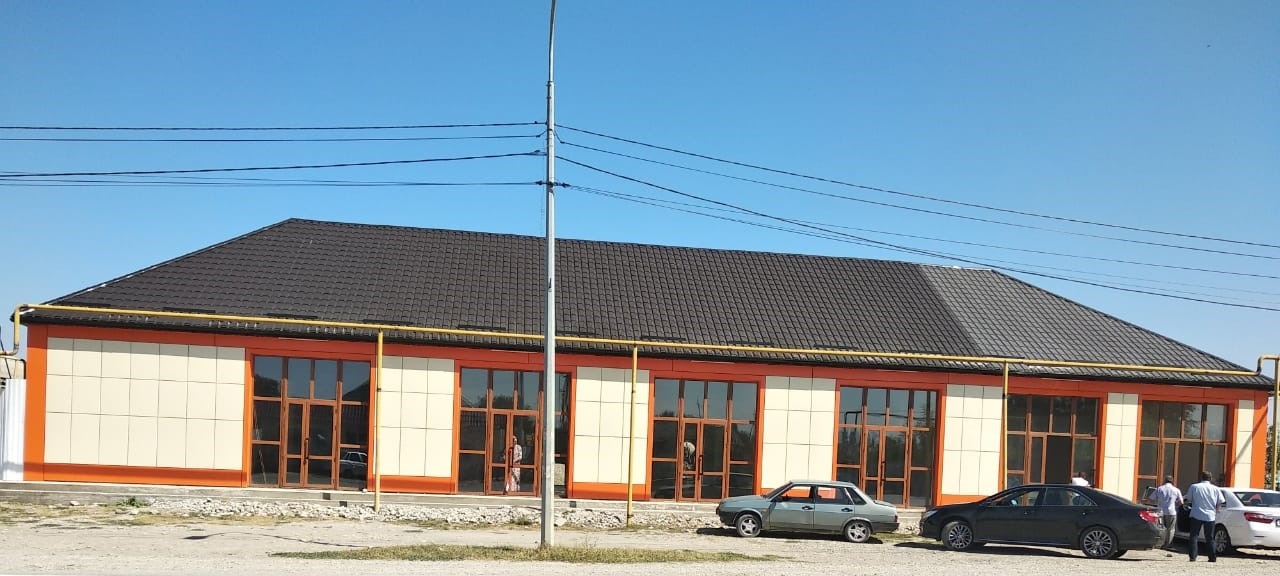 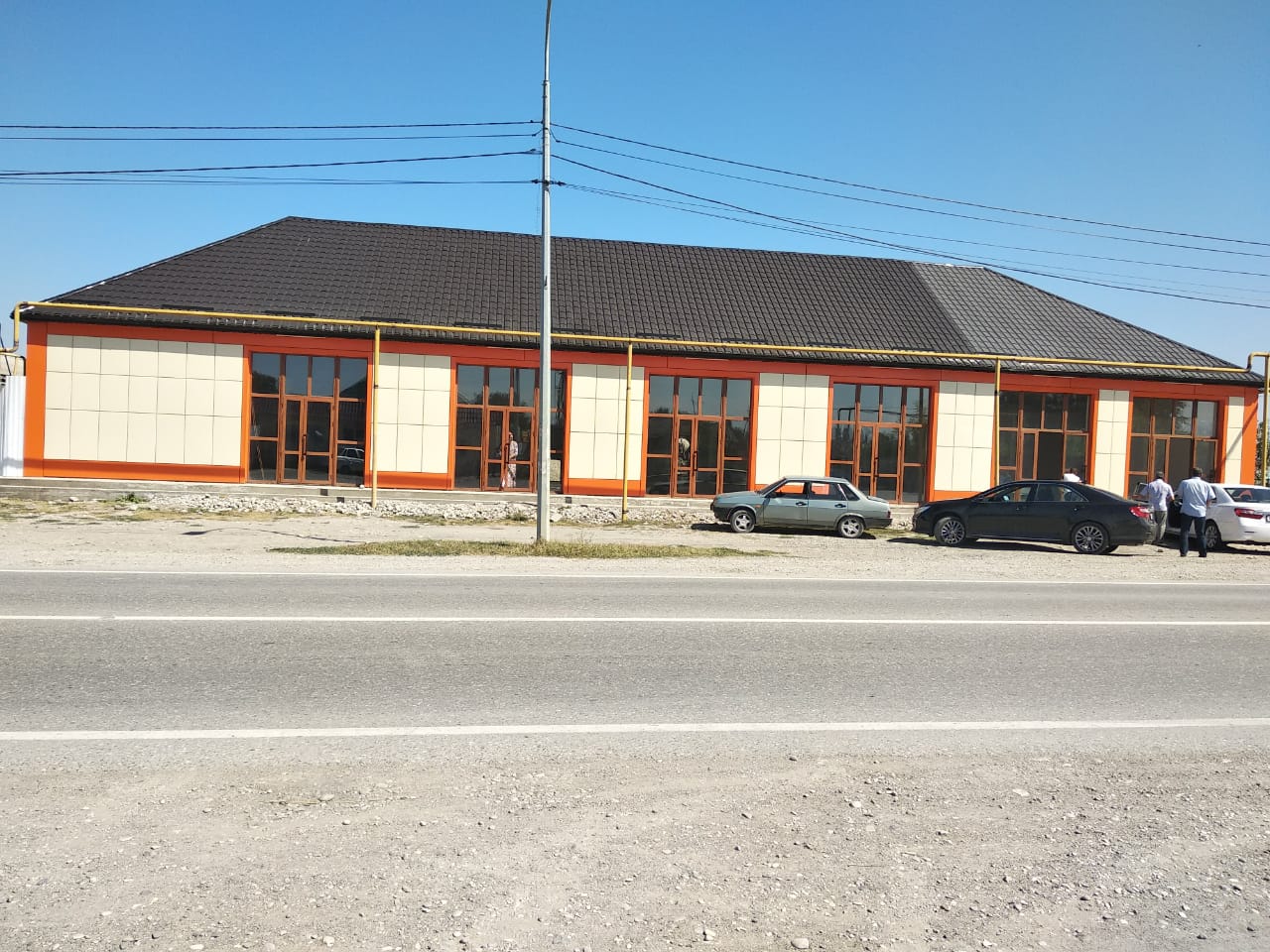 